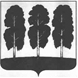 АДМИНИСТРАЦИЯ БЕРЕЗОВСКОГО РАЙОНАХАНТЫ-МАНСИЙСКОГО АВТОНОМНОГО ОКРУГА - ЮГРЫРАСПОРЯЖЕНИЕот  17.10.2018                                                                                                       № 677-рпгт. БерезовоО внесении изменения в приложение  к распоряжению администрации Березовского района от 26.08.2016 № 439-р «Об утверждении состава работников администрации Березовского района, выполняющих функции контрактной службы без образования отдельного структурного подразделения» и признании утратившими силу некоторых муниципальных правовых актов администрации Березовского районаВ связи с кадровыми изменениями в администрации Березовского района:Приложение  к распоряжению администрации Березовского района от26.08.2016 № 439-р «Об утверждении состава работников администрации Березовского района, выполняющих функции контрактной службы без образования отдельного структурного подразделения» изложить в следующей редакции согласно приложению к настоящему распоряжению.       2. Признать утратившими силу распоряжения администрации Березовского района:	  - от 16 марта 2017 года № 208-р «О внесении изменений в приложение  к распоряжению администрации Березовского района от 26.08.2016 № 439-р «Об утверждении состава работников администрации Березовского района, выполняющих функции контрактной службы без образования отдельного структурного подразделения»;	  - от 18 октября 2017 года № 874-р «О внесении изменения в приложение  к распоряжению администрации Березовского района от 26.08.2016 № 439-р «Об утверждении состава работников администрации Березовского района, выполняющих функции контрактной службы без образования отдельного структурного подразделения»;	 -  от 08 октября 2018 года № 630-р«О внесении изменений в приложение  к распоряжению администрации Березовского района от 26.08.2016 № 439-р «Об утверждении состава работников администрации Березовского района, выполняющих функции контрактной службы без образования отдельного структурного подразделения».	    3. Разместить настоящее распоряжение на официальном веб-сайте органов местного самоуправления  Березовского района.4.Настоящее распоряжение вступает в силу после его подписания.И.о. главы района                                                                                    И.В. ЧечеткинаПриложениек распоряжению администрации Березовского района от 17.10.2018 № 677-рСостав работников администрации Березовского района, выполняющих функции контрактной службы без образования отдельного структурного подразделенияЧечеткина Ирина Викторовназаместитель главы района, руководитель контрактной службыГиззатулина Нелли Юрьевнаначальник юридическо-правового управленияБезряднова Юлия Сергеевнапредседатель комитета по экономической политикеЗайкова Светлана Вячеславовназаместитель управляющего делами, заведующий отделомБрагина Елена Владимировназаведующий отделом жилищных программГагарин Василий Васильевич    заведующий отделом транспорта         Юферова Ольга Сергеевназаведующий отделом архитектуры и градостроительстваЛапина Наталья Васильевназаведующий отделом по вопросам малочисленных народов Севера, природопользованию, сельскому хозяйству и экологииПтицынАндрей Геннадьевичзаведующий отделом информатизации, защиты информации и связиГентов Владимир Олегович                             заведующий отделом городского                                                                    хозяйства и работе с населением  управления по жилищно- коммунальному хозяйству   Грязина Татьяна Сергеевназаведующий отделом по земельным ресурсам комитета по земельным ресурсам и управлению муниципальным имуществомВасильева Марина Владимировнаведущий экономист отдела по бухгалтерскому учету и отчетностиНухова Наталья Владимировнаведущий специалист отдела реестра муниципальной собственности комитета по земельным ресурсам и управлению муниципальным имуществомАнтипина Татьяна Викторовна    специалист 1 категории  отдела транспортаТищенко Сергей Владимировичспециалист 1 категории отдела развития жилищно-коммунального хозяйства управления по жилищно- коммунальному хозяйству                                   